SøkerAnsvarlig søkerUtslippSøknaden gjelderUtslippsstedEiendom/byggestedEiendom	PlanstatusRensegradUtslippsstedVedleggLegg ved som eget vedlegg til søknaden.Navn på VedleggAnnetSøker er Enkeltperson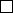  Selskap/lag/sameieFornavnEtternavnAdressePostnr/sted TelefonMobiltelefonE-postUtslipp: Nytt utslipp Vesentlig økning av utslippBolig type: Helårsbolig Fritidsbolig Annen bygningInstalleres/er det vannklosett? Ja Nei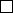 Type Gråvannsrenseanlegg Samletank Septiktank lukket løsning. Stegede løsmasser AnnetNavn på lokalitetKoordinater på utslippsstedSlamtømming/tømming av septiktank, er det arrangert en løsning på dette?JaNeiIkke Relevant.Utslippets størrelse i antall personekvivalenterAdresseGårds/bruks/festenr GnrBnrFnrEier/festerFornavnEtternavnSamsvar med endelige planer etter plan- og bygningsloven Ja NeiBefinner seg i følsomt/normalt område (rensegrad jf. §12-8) (Se forurensningsforskriften) i mindre følsomt område (rensegrad jf. §12-9) (Se forurensningsforskriten)Vedlegg til søknad Navn på nøytral fagkyndig som har bistått med valg av rensemetode og eller dokumentasjon av rensegrad Begrunnelse for ønske om unntak fra § 12-8 til 12-9 eller relevant informasjon Dokumentasjon av rensegrad jf § 12-10 og beskrivelse av anlegg (Se forurensningsforskriften) Plassering av avløpsanlegg, utslippssted, eiendomssgrenser og vegadkomst (for slamtømming, vedlikehold osv) på kart i målestokk 1:1500 eller større Liste over eiendommer tilknyttet avløpsanlegget med gnr, bnr og adresse Oversikt over interesser som blir berørt (drikkevannsforsyning, rekreasjon, næringsvirksomhet osv.) Beskrivelse av tiltak for å motvirke interessekonflikter Beskrivelse av tiltak for å ivareta helse og miljø Oversikt over hvem som er varslet Eventuelle mottatte klager/protester Eventuelle merknader  Avtale om slamtømming